1ο Γυμνάσιο Αγίου Ιωάννη Ρέντη                                                   Μάθημα: ΤεχνολογίαΣχολικό έτος: 2014-2015                                                                 Καθηγητής: Ηρ.Ντούσης 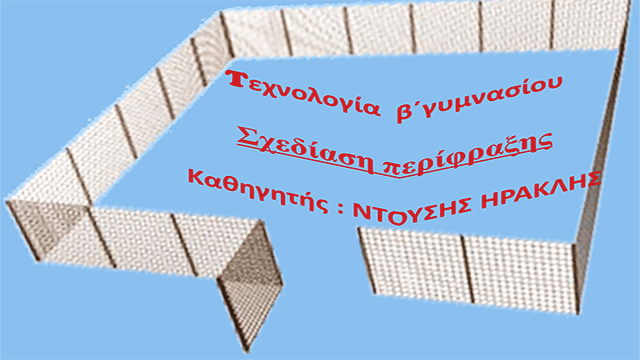 Για την κατασκευή των μακετών απαιτείται συνήθως  και ή κατασκευή εξωτερικής περίφραξης. Ανάλογα βέβαια με το είδος της επιχείρησης που μελετά η ομάδα μας , επιλέγουμε και την κατάλληλη περίφραξη , που μπορεί να διάφορες μορφές , όπως ξύλινη –μεταλλική – πέτρινη – συρματοπλεγμένη κ.ά. Για την σχεδίαση τους χρειάζεται  να χρησιμοποιήσουμε γνώσεις από το power point .Σαν κλίμακα σχεδίασης επιλέγουμε την 1:100 δηλ. το 1εκ. του σχεδίου αντιστοιχεί σε 1 μέτρο της πραγματικότητας . Σαν μέγεθος επίσης επιλέγουμε στην διάσταση του  ύψους  2,5 -3,5 εκ και μήκος 40εκ. , έτσι ώστε με τον αριθμό των απαιτούμενων αντιγράφων με μήκη 40εκ. σε σελίδα Α3  να συμπληρωθεί το συνολικό μήκος του αρχείου περίφραξης , όπου απαιτείται περιμετρικά της μακέταςΤα βήματα που ακολουθούμε κατά την δημιουργία των χώρων στάθμευσης είναι  τα εξής:Τρόπος αξιοποίησης αρχείου περίφραξηςΤα εκτυπωμένα αρχεία περίφραξης  , τα αξιοποιούμε κατά τον εξής προτεινόμενο τρόπο : σε τμχ. μακετόχαρτου  ( 3 ή 5 χιλιοστών ) , με ύψος πάντα μικρότερο 0,70 -1,20εκ.  των αρχείων περίφραξης , επικολλάμε και  στις 2 πλευρές του μακετόχαρτου  2 αρχεία περίφραξης με τέτοιο τρόπο που το ένα άκρο τους  να εφάπτεται με το άκρο του μακετόχαρτου , ενώ τα τμήματα που προεξέχουν από το άλλο άκρο τα κολλάμε μεταξύ τους. Η επιφάνεια του μακετόχαρτου που δεν καλύπτεται χρησιμεύει για να στηρίξουμε το αρχείο περίφραξης πάνω στη βάση της μακέτας.Τοποθέτηση πόρτας εισόδου Για να τοποθετήσουμε την πόρτα εισόδου , αρχικά βρίσκουμε το κατάλληλο εικονίδιο και  στην συνέχεια την τοποθετούμε (στηρίζουμε) ανάμεσα σε 2 τμήματα περίφραξης  , είτε επικολλώντας την κατάλληλα ή   δημιουργούμε 2 σχισμές στα μακετόχαρτα της περίφραξης και την προσαρμόζουμε κατάλληλα. Οι παραπάνω οδηγίες περιγράφονται και στην παρακάτω διεύθυνση του youtube  , σε σχετικό βίντεο:https://www.youtube.com/watch?v=pYNpsO6LX-U&feature=youtu.be  Καλή επιτυχία !!!  ΒΗΜΑ 1ο:  Στο μενού «σχεδίαση»  επιλέγουμε το υπομενού «διάταξη σελίδας» . Στη συνέχεια στο νέο παράθυρο «διαμόρφωση σελίδας» επιλέγουμε διαδοχικάΠροσαρμογή  - πλάτος 42εκ. και ύψος  29,7 εκ. (μέγεθος σελίδας Α3)  ΒΗΜΑ 1ο:  Στο μενού «σχεδίαση»  επιλέγουμε το υπομενού «διάταξη σελίδας» . Στη συνέχεια στο νέο παράθυρο «διαμόρφωση σελίδας» επιλέγουμε διαδοχικάΠροσαρμογή  - πλάτος 42εκ. και ύψος  29,7 εκ. (μέγεθος σελίδας Α3)  ΒΗΜΑ 1ο:  Στο μενού «σχεδίαση»  επιλέγουμε το υπομενού «διάταξη σελίδας» . Στη συνέχεια στο νέο παράθυρο «διαμόρφωση σελίδας» επιλέγουμε διαδοχικάΠροσαρμογή  - πλάτος 42εκ. και ύψος  29,7 εκ. (μέγεθος σελίδας Α3)  ΒΗΜΑ 1ο:  Στο μενού «σχεδίαση»  επιλέγουμε το υπομενού «διάταξη σελίδας» . Στη συνέχεια στο νέο παράθυρο «διαμόρφωση σελίδας» επιλέγουμε διαδοχικάΠροσαρμογή  - πλάτος 42εκ. και ύψος  29,7 εκ. (μέγεθος σελίδας Α3)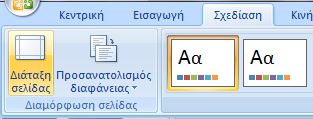 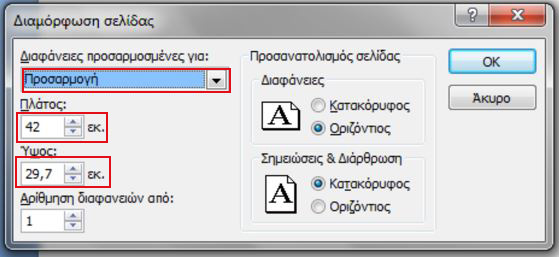 ΒΗΜΑ 2ο:  Μεταβαίνουμε στην τοποθεσίαhttp://gr.dreamstime.com/ και τοποθετώντας στο πλαίσιο αναζήτησης όποια από  τις λέξεις  περίφραξη, συρματόπλεγμα, πέτρινος τοίχος , φράκτης, μεταλλικό πλέγμα κ.ά. αντιστοιχεί στο  είδος της περίφραξης της επιχείρησης μας ,  κατεβάζουμε στον υπολογιστή μας  κατάλληλα εικονίδια με προτεινόμενα σχέδια οδοστρώματος   όπως παρακάτω: ΒΗΜΑ 2ο:  Μεταβαίνουμε στην τοποθεσίαhttp://gr.dreamstime.com/ και τοποθετώντας στο πλαίσιο αναζήτησης όποια από  τις λέξεις  περίφραξη, συρματόπλεγμα, πέτρινος τοίχος , φράκτης, μεταλλικό πλέγμα κ.ά. αντιστοιχεί στο  είδος της περίφραξης της επιχείρησης μας ,  κατεβάζουμε στον υπολογιστή μας  κατάλληλα εικονίδια με προτεινόμενα σχέδια οδοστρώματος   όπως παρακάτω: ΒΗΜΑ 2ο:  Μεταβαίνουμε στην τοποθεσίαhttp://gr.dreamstime.com/ και τοποθετώντας στο πλαίσιο αναζήτησης όποια από  τις λέξεις  περίφραξη, συρματόπλεγμα, πέτρινος τοίχος , φράκτης, μεταλλικό πλέγμα κ.ά. αντιστοιχεί στο  είδος της περίφραξης της επιχείρησης μας ,  κατεβάζουμε στον υπολογιστή μας  κατάλληλα εικονίδια με προτεινόμενα σχέδια οδοστρώματος   όπως παρακάτω: ΒΗΜΑ 2ο:  Μεταβαίνουμε στην τοποθεσίαhttp://gr.dreamstime.com/ και τοποθετώντας στο πλαίσιο αναζήτησης όποια από  τις λέξεις  περίφραξη, συρματόπλεγμα, πέτρινος τοίχος , φράκτης, μεταλλικό πλέγμα κ.ά. αντιστοιχεί στο  είδος της περίφραξης της επιχείρησης μας ,  κατεβάζουμε στον υπολογιστή μας  κατάλληλα εικονίδια με προτεινόμενα σχέδια οδοστρώματος   όπως παρακάτω: 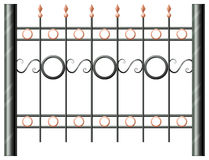 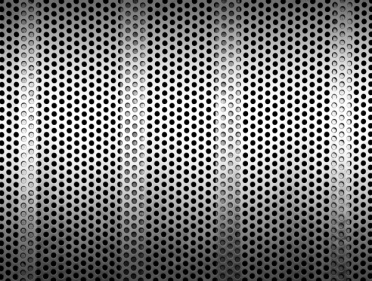 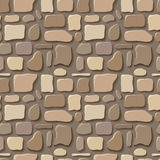 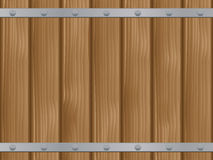 ΒΗΜΑ 3ο:      Στην διαφάνεια-επιφάνεια σχεδίασης τοποθετούμε το εικονίδιο που αποφασίσαμε ότι θα χρησιμοποιήσουμε ,επιλέγουμε την αναδυόμενη καρτέλα «εργαλεία εικόνας» στη συνέχεια το υπομενού «μορφοποίηση εικόνας» και  διαμορφώνουμε - αφού πρώτα ξεκλειδώσουμε την αναλογία διαστάσεων από το υπομενού  «μέγεθος και θέση» πατώντας στο βελάκι που υπάρχει δεξιότερα του ,με  την εντολή «μέγεθος» το ύψος του σε 2,5-3,5 εκ. και το πλάτος του  στον πλησιέστερο διαιρετό αριθμό με το πλάτος 42εκ της διαφάνειας δηλ. 3.5 – 4,2 – 5,25 – 6 – 7 – 10,5εκ. Στο παρακάτω παράδειγμα της εικόνας χρησιμοποιούμε τις διαστάσειςΎψος 3,20εκ. και πλάτος 6εκ.ΒΗΜΑ 3ο:      Στην διαφάνεια-επιφάνεια σχεδίασης τοποθετούμε το εικονίδιο που αποφασίσαμε ότι θα χρησιμοποιήσουμε ,επιλέγουμε την αναδυόμενη καρτέλα «εργαλεία εικόνας» στη συνέχεια το υπομενού «μορφοποίηση εικόνας» και  διαμορφώνουμε - αφού πρώτα ξεκλειδώσουμε την αναλογία διαστάσεων από το υπομενού  «μέγεθος και θέση» πατώντας στο βελάκι που υπάρχει δεξιότερα του ,με  την εντολή «μέγεθος» το ύψος του σε 2,5-3,5 εκ. και το πλάτος του  στον πλησιέστερο διαιρετό αριθμό με το πλάτος 42εκ της διαφάνειας δηλ. 3.5 – 4,2 – 5,25 – 6 – 7 – 10,5εκ. Στο παρακάτω παράδειγμα της εικόνας χρησιμοποιούμε τις διαστάσειςΎψος 3,20εκ. και πλάτος 6εκ.ΒΗΜΑ 3ο:      Στην διαφάνεια-επιφάνεια σχεδίασης τοποθετούμε το εικονίδιο που αποφασίσαμε ότι θα χρησιμοποιήσουμε ,επιλέγουμε την αναδυόμενη καρτέλα «εργαλεία εικόνας» στη συνέχεια το υπομενού «μορφοποίηση εικόνας» και  διαμορφώνουμε - αφού πρώτα ξεκλειδώσουμε την αναλογία διαστάσεων από το υπομενού  «μέγεθος και θέση» πατώντας στο βελάκι που υπάρχει δεξιότερα του ,με  την εντολή «μέγεθος» το ύψος του σε 2,5-3,5 εκ. και το πλάτος του  στον πλησιέστερο διαιρετό αριθμό με το πλάτος 42εκ της διαφάνειας δηλ. 3.5 – 4,2 – 5,25 – 6 – 7 – 10,5εκ. Στο παρακάτω παράδειγμα της εικόνας χρησιμοποιούμε τις διαστάσειςΎψος 3,20εκ. και πλάτος 6εκ.ΒΗΜΑ 3ο:      Στην διαφάνεια-επιφάνεια σχεδίασης τοποθετούμε το εικονίδιο που αποφασίσαμε ότι θα χρησιμοποιήσουμε ,επιλέγουμε την αναδυόμενη καρτέλα «εργαλεία εικόνας» στη συνέχεια το υπομενού «μορφοποίηση εικόνας» και  διαμορφώνουμε - αφού πρώτα ξεκλειδώσουμε την αναλογία διαστάσεων από το υπομενού  «μέγεθος και θέση» πατώντας στο βελάκι που υπάρχει δεξιότερα του ,με  την εντολή «μέγεθος» το ύψος του σε 2,5-3,5 εκ. και το πλάτος του  στον πλησιέστερο διαιρετό αριθμό με το πλάτος 42εκ της διαφάνειας δηλ. 3.5 – 4,2 – 5,25 – 6 – 7 – 10,5εκ. Στο παρακάτω παράδειγμα της εικόνας χρησιμοποιούμε τις διαστάσειςΎψος 3,20εκ. και πλάτος 6εκ.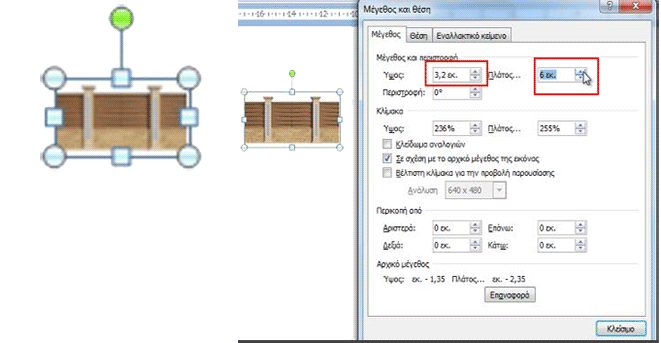 ΒΗΜΑ 4ο:      Δημιουργούμε τώρα επιλέγοντας το εικονίδιο, 7 αντίγραφα του σχεδίου περίφραξης   , διαγράφουμε με το ποντίκι ένα παραλληλόγραμμο περιμετρικά τους για να τα επιλέξουμε όλα. ΒΗΜΑ 4ο:      Δημιουργούμε τώρα επιλέγοντας το εικονίδιο, 7 αντίγραφα του σχεδίου περίφραξης   , διαγράφουμε με το ποντίκι ένα παραλληλόγραμμο περιμετρικά τους για να τα επιλέξουμε όλα. ΒΗΜΑ 4ο:      Δημιουργούμε τώρα επιλέγοντας το εικονίδιο, 7 αντίγραφα του σχεδίου περίφραξης   , διαγράφουμε με το ποντίκι ένα παραλληλόγραμμο περιμετρικά τους για να τα επιλέξουμε όλα. ΒΗΜΑ 4ο:      Δημιουργούμε τώρα επιλέγοντας το εικονίδιο, 7 αντίγραφα του σχεδίου περίφραξης   , διαγράφουμε με το ποντίκι ένα παραλληλόγραμμο περιμετρικά τους για να τα επιλέξουμε όλα. 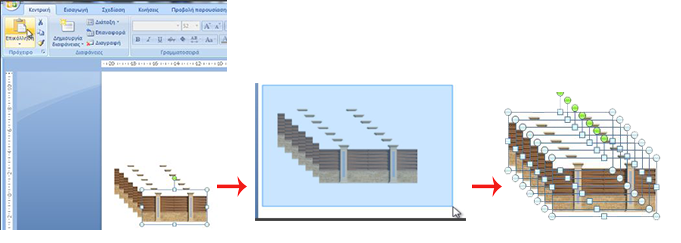 ΒΗΜΑ 5ο:   Μεταβαίνουμε στο μενού «μορφοποίηση» των εργαλείων εικόνας και στο υπομενού «Στοίχιση». Με τις εντολές  διαδοχικά  «στοίχιση στην διαφάνεια»  - «στοίχιση στο μέσο»   τα εικονίδια  εμφανίζονται όλα στο αριστερό  μέσο της διαφάνειας.ΒΗΜΑ 5ο:   Μεταβαίνουμε στο μενού «μορφοποίηση» των εργαλείων εικόνας και στο υπομενού «Στοίχιση». Με τις εντολές  διαδοχικά  «στοίχιση στην διαφάνεια»  - «στοίχιση στο μέσο»   τα εικονίδια  εμφανίζονται όλα στο αριστερό  μέσο της διαφάνειας.ΒΗΜΑ 5ο:   Μεταβαίνουμε στο μενού «μορφοποίηση» των εργαλείων εικόνας και στο υπομενού «Στοίχιση». Με τις εντολές  διαδοχικά  «στοίχιση στην διαφάνεια»  - «στοίχιση στο μέσο»   τα εικονίδια  εμφανίζονται όλα στο αριστερό  μέσο της διαφάνειας.ΒΗΜΑ 5ο:   Μεταβαίνουμε στο μενού «μορφοποίηση» των εργαλείων εικόνας και στο υπομενού «Στοίχιση». Με τις εντολές  διαδοχικά  «στοίχιση στην διαφάνεια»  - «στοίχιση στο μέσο»   τα εικονίδια  εμφανίζονται όλα στο αριστερό  μέσο της διαφάνειας.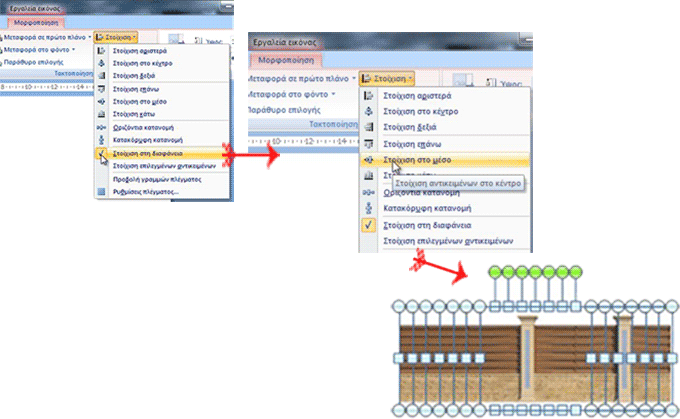 ΒΗΜΑ 6ο:  Με τις εντολές  διαδοχικά και πάλι  «οριζόντια κατανομή »  - «ομαδοποίηση »   τα εικονίδια  εμφανίζονται όλα στο μέσο της διαφάνειας ,δημιουργώντας μία νέα εικόνα με πλάτος 42 εκ. και ύψος 3,2 εκ.ΒΗΜΑ 6ο:  Με τις εντολές  διαδοχικά και πάλι  «οριζόντια κατανομή »  - «ομαδοποίηση »   τα εικονίδια  εμφανίζονται όλα στο μέσο της διαφάνειας ,δημιουργώντας μία νέα εικόνα με πλάτος 42 εκ. και ύψος 3,2 εκ.ΒΗΜΑ 6ο:  Με τις εντολές  διαδοχικά και πάλι  «οριζόντια κατανομή »  - «ομαδοποίηση »   τα εικονίδια  εμφανίζονται όλα στο μέσο της διαφάνειας ,δημιουργώντας μία νέα εικόνα με πλάτος 42 εκ. και ύψος 3,2 εκ.ΒΗΜΑ 6ο:  Με τις εντολές  διαδοχικά και πάλι  «οριζόντια κατανομή »  - «ομαδοποίηση »   τα εικονίδια  εμφανίζονται όλα στο μέσο της διαφάνειας ,δημιουργώντας μία νέα εικόνα με πλάτος 42 εκ. και ύψος 3,2 εκ.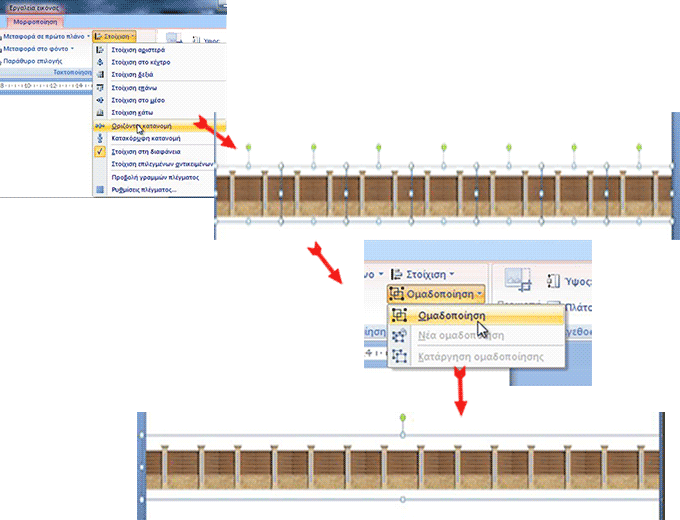 ΒΗΜΑ 7ο:  Από το υπομενού μέγεθος τώρα ( χωρίς την εντολή κλείδωμα αναλογιών) , τροποποιούμε το πλάτος σε 40 εκ. και στοιχίζουμε την εικόνα στο κέντρο. Τέλος δημιουργούμε τόσα αντίγραφα όσα έχουν υπολογισθεί ότι χρειάζονται για την κάτοψη της μακέτας μας.ΒΗΜΑ 7ο:  Από το υπομενού μέγεθος τώρα ( χωρίς την εντολή κλείδωμα αναλογιών) , τροποποιούμε το πλάτος σε 40 εκ. και στοιχίζουμε την εικόνα στο κέντρο. Τέλος δημιουργούμε τόσα αντίγραφα όσα έχουν υπολογισθεί ότι χρειάζονται για την κάτοψη της μακέτας μας.ΒΗΜΑ 7ο:  Από το υπομενού μέγεθος τώρα ( χωρίς την εντολή κλείδωμα αναλογιών) , τροποποιούμε το πλάτος σε 40 εκ. και στοιχίζουμε την εικόνα στο κέντρο. Τέλος δημιουργούμε τόσα αντίγραφα όσα έχουν υπολογισθεί ότι χρειάζονται για την κάτοψη της μακέτας μας.ΒΗΜΑ 7ο:  Από το υπομενού μέγεθος τώρα ( χωρίς την εντολή κλείδωμα αναλογιών) , τροποποιούμε το πλάτος σε 40 εκ. και στοιχίζουμε την εικόνα στο κέντρο. Τέλος δημιουργούμε τόσα αντίγραφα όσα έχουν υπολογισθεί ότι χρειάζονται για την κάτοψη της μακέτας μας.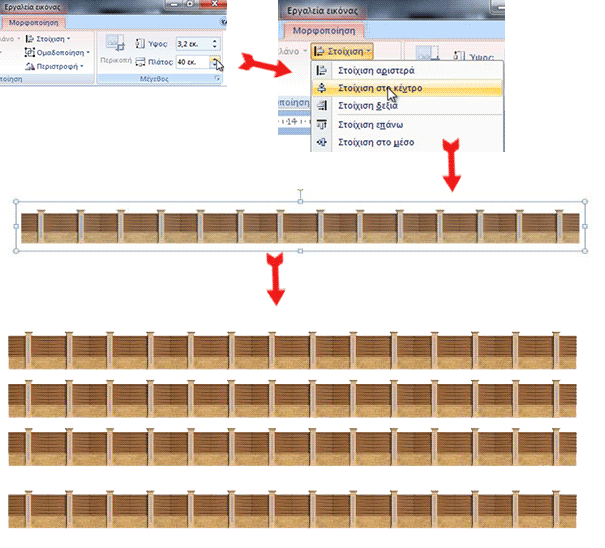 ΒΗΜΑ 8ο:  Τώρα πλέον είμαστε έτοιμοι για να αποθηκεύσουμε και εκτυπώσουμε τις σχεδιάσεις μας. Πατώντας στο εικονίδιο του προγράμματος στο πάνω αριστερό άκρο , επιλέγουμε την εντολή «αποθήκευση ως» και ακολούθως από το αναδυόμενο μενού την επιλογή « μορφή ανταλλαγής αρχείων JPEG» ή «PNG μορφή φορητών γραφικών δικτύου» και πλέον έχουμε μία εικόνα με όσα αρχεία περίφραξης τοποθετήσαμε στην επιφάνεια σχεδίασης   . Κατά την εκτύπωση βέβαια πρέπει να προσέξουμε ότι η ανάλυση των εικόνων του προγράμματος είναι 96 ppi , και αυτό επηρεάζει το μέγεθος και την ευκρίνεια της εικόνας , αν τυπωθεί σε διαφορετική ανάλυση.ΒΗΜΑ 8ο:  Τώρα πλέον είμαστε έτοιμοι για να αποθηκεύσουμε και εκτυπώσουμε τις σχεδιάσεις μας. Πατώντας στο εικονίδιο του προγράμματος στο πάνω αριστερό άκρο , επιλέγουμε την εντολή «αποθήκευση ως» και ακολούθως από το αναδυόμενο μενού την επιλογή « μορφή ανταλλαγής αρχείων JPEG» ή «PNG μορφή φορητών γραφικών δικτύου» και πλέον έχουμε μία εικόνα με όσα αρχεία περίφραξης τοποθετήσαμε στην επιφάνεια σχεδίασης   . Κατά την εκτύπωση βέβαια πρέπει να προσέξουμε ότι η ανάλυση των εικόνων του προγράμματος είναι 96 ppi , και αυτό επηρεάζει το μέγεθος και την ευκρίνεια της εικόνας , αν τυπωθεί σε διαφορετική ανάλυση.ΒΗΜΑ 8ο:  Τώρα πλέον είμαστε έτοιμοι για να αποθηκεύσουμε και εκτυπώσουμε τις σχεδιάσεις μας. Πατώντας στο εικονίδιο του προγράμματος στο πάνω αριστερό άκρο , επιλέγουμε την εντολή «αποθήκευση ως» και ακολούθως από το αναδυόμενο μενού την επιλογή « μορφή ανταλλαγής αρχείων JPEG» ή «PNG μορφή φορητών γραφικών δικτύου» και πλέον έχουμε μία εικόνα με όσα αρχεία περίφραξης τοποθετήσαμε στην επιφάνεια σχεδίασης   . Κατά την εκτύπωση βέβαια πρέπει να προσέξουμε ότι η ανάλυση των εικόνων του προγράμματος είναι 96 ppi , και αυτό επηρεάζει το μέγεθος και την ευκρίνεια της εικόνας , αν τυπωθεί σε διαφορετική ανάλυση.ΒΗΜΑ 8ο:  Τώρα πλέον είμαστε έτοιμοι για να αποθηκεύσουμε και εκτυπώσουμε τις σχεδιάσεις μας. Πατώντας στο εικονίδιο του προγράμματος στο πάνω αριστερό άκρο , επιλέγουμε την εντολή «αποθήκευση ως» και ακολούθως από το αναδυόμενο μενού την επιλογή « μορφή ανταλλαγής αρχείων JPEG» ή «PNG μορφή φορητών γραφικών δικτύου» και πλέον έχουμε μία εικόνα με όσα αρχεία περίφραξης τοποθετήσαμε στην επιφάνεια σχεδίασης   . Κατά την εκτύπωση βέβαια πρέπει να προσέξουμε ότι η ανάλυση των εικόνων του προγράμματος είναι 96 ppi , και αυτό επηρεάζει το μέγεθος και την ευκρίνεια της εικόνας , αν τυπωθεί σε διαφορετική ανάλυση.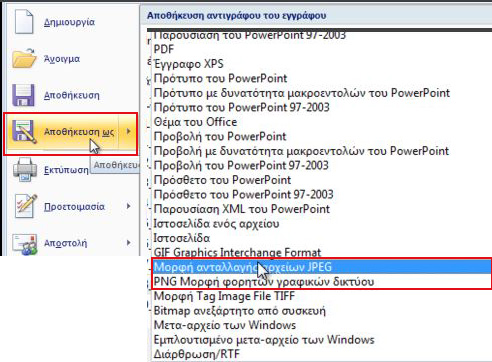 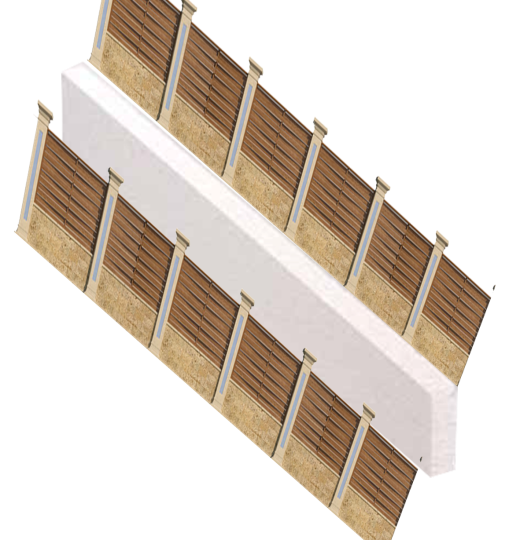 1..Στίς 2 πλευρές του μακετόχαρτου πρόκειται να κολλήσουμε εκατέρωθεν 2 αρχεία περίφραξης.2.Επικολλάμε τα αρχεία περίφραξης με προσοχή να εφάπτονται στο ένα άκρο του μακετόχαρτου.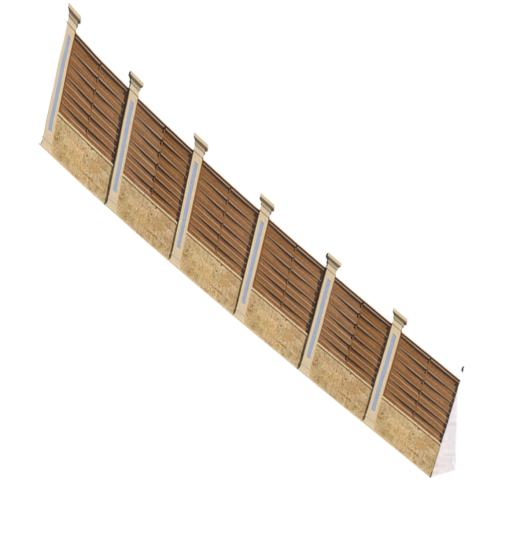 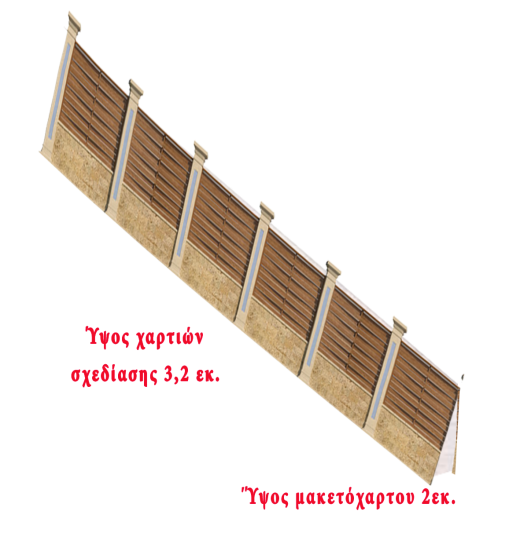 3. Τα 2 ελεύθερα άκρα των αρχείων περίφραξης τα ενώνουμε μεταξύ τους και ή κάτω επιφάνεια του μακετόχαρτου θα επικολληθεί στην βάση της μακέτας.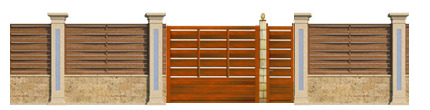 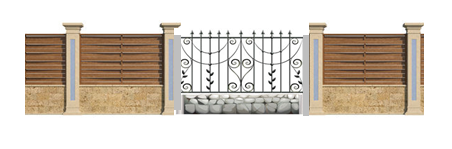 